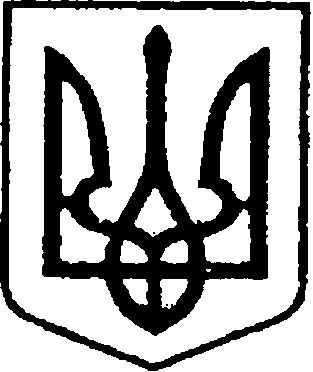 УКРАЇНАЧЕРНІГІВСЬКА ОБЛАСТЬН І Ж И Н С Ь К А    М І С Ь К А    Р А Д АВ И К О Н А В Ч И Й    К О М І Т Е ТР І Ш Е Н Н Явід 25 лютого 2021 р.           м. Ніжин		                 № 63Відповідно до статей 30, 51, 52, 53, 59, 73 Закону України «Про місцеве самоврядування в Україні», керуючись Регламентом виконавчого комітету Ніжинської міської ради Чернігівської області VIIІ скликання, затвердженим рішенням Ніжинської  міської ради від 24.12.2020р.  №27-4/2020р. та рішенням виконавчого комітету Ніжинської міської ради від  23.03.2017р. №56  «Про затвердження Положення про організацію та проведення виставково – ярмаркових заходів у м. Ніжині», враховуючи лист заступника голови Ради підприємців при Ніжинській міській раді від 19.02.2021р., з метою впорядкування передсвяткової торгівлі квітковою продукцією на території міста та недопущення розташування несанкціонованих місць торгівлі, виконавчий комітет міської ради вирішив:1. Організувати у період з 02 по 09 березня 2021 року святковий ярмарок з продажу квіткової продукції (далі – ярмарок) по вулиці Гоголя  (від вулиці Небесна Сотня до вулиці Московська).2. Визначити головним розпорядником святкового ярмарку з продажу квіткової продукції комунальне підприємство «Комунальний ринок». 3. Головному  розпоряднику святкового ярмарку з продажу квіткової продукції у своїй діяльності користуватися рішенням виконавчого комітету Ніжинської міської ради від 23.03.2017р. №56 «Про затвердження Положення про організацію та проведення виставково – ярмаркових заходів у м. Ніжині».4. Встановити режим роботи  святкового ярмарку з продажу квіткової продукції з 07.00 год. до 21.00 год. 5. Учасникам святкового ярмарку з продажу квіткової продукції, що здійснюють торгівлю на визначених місцях щоденно сплачувати плату за участь у ярмарку у розмірі 17 грн. (1 неоподаткованого мінімуму) за 1 один погонний метр.6. Комунальному підприємству «Комунальний ринок» (Кошовий В.І.) справляти внесок за участь у святковому ярмарку з продажу квіткової продукції з учасників ярмарку шляхом безготівкових розрахунків або готівкою через зареєстровані та опломбовані касові апарати.    7. Комунальному підприємству «Комунальний ринок» (Кошовий В.І.)   розробити схему розміщення та розмістити учасників святкового ярмарку з продажу квіткової продукції.     8. Учасникам святкового ярмарку з продажу квіткової продукції забезпечити щоденне прибирання території після закінчення роботи ярмарку та дотримання «Правил благоустрою території міста Ніжина».9.  Комунальному підприємству «Муніципальна варта», відділу з благоустрою, роботи з органами самоорганізації населення та взаємодії з правоохоронними органами виконавчого комітету Ніжинської міської ради забезпечити контроль за дотриманням «Правил благоустрою території міста Ніжина» учасниками святкового ярмарку з продажу квіткової продукції та не допустити торгівлю вищезазначеною продукцією у невстановлених місцях. 10. Комунальному підприємству «Виробниче управління комунального господарства» (начальник Шпак В.А.) забезпечити встановлення контейнеру для сміття на території святкового ярмарку з продажу квіткової продукції по вулиці Гоголя (від вулиці Небесна Сотня до вулиці Московська).11. Відділу економіки та інвестиційної діяльності (начальник Гавриш Т.М.) забезпечити оприлюднення даного рішення на сайті Ніжинської міської ради протягом п’яти робочих днів з дня його прийняття.     12. Контроль за виконанням даного рішення покласти на першого заступника міського голови з питань діяльності виконавчих органів ради Вовченка Ф.І. Міський голова                                                                  Олександр КОДОЛАПро організацію проведеннясвяткового ярмарку з продажу квіткової продукції